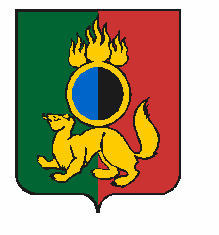 ГЛАВА ГОРОДСКОГО ОКРУГА ПЕРВОУРАЛЬСКПОСТАНОВЛЕНИЕг. ПервоуральскО разработке и утвержденииадминистративных регламентовисполнения муниципальных функций,предоставления муниципальных услугВ соответствии с Федеральным законом от 27 июля 2010 года N 210-ФЗ «Об организации предоставления государственных и муниципальных услуг», постановлением Правительства Российской Федерации от 16 мая 2011 года N 373 «О разработке и утверждении административных регламентов исполнения государственных функций и административных регламентов предоставления государственных услуг», в целях реализации мероприятий по разработке и утверждению административных регламентов исполнения муниципальных функций, предоставления муниципальных услуг, руководствуясь Уставом городского округа Первоуральск ПОСТАНОВЛЯЮ:1. Утвердить:1) Порядок разработки и утверждения административных регламентов исполнения муниципальных функций (Приложение 1);2) Порядок разработки и утверждения административных регламентов предоставления муниципальных услуг (Приложение 2);3) Положение о порядке проведения экспертизы проектов административных регламентов предоставления муниципальных услуг (Приложение 3).2. Органам местного самоуправления городского округа Первоуральск, структурным подразделениям Администрации городского округа Первоуральск, муниципальным учреждениям городского округа Первоуральск:1) в срок до 20 февраля 2019 года:представить в контрольно-организационный отдел Администрации городского округа Первоуральск графики разработки и утверждения административных регламентов исполнения муниципальных функций и административных регламентов предоставления муниципальных услуг;назначить ответственных лиц за разработку административных регламентов предоставления муниципальных услуг;2) в срок до 20 марта 2019 года обеспечить разработку и утверждение административных регламентов исполнения муниципальных функций и административных регламентов предоставления муниципальных услуг в соответствии с Порядками, утвержденными настоящим постановлением;3) в срок до 20 марта 2019 года привести действующие административные регламенты исполнения муниципальных функций и административные регламенты предоставления муниципальных услуг в соответствие с Порядками, утвержденными настоящим постановлением;4) осуществлять мониторинг деятельности по разработке и утверждению административных регламентов исполнения муниципальных функций и административных регламентов предоставления муниципальных услуг и ежемесячно до 15 числа месяца, следующего за отчетным периодом, представлять информацию о ходе реализации графиков разработки и утверждения соответствующих административных регламентов в контрольно-организационный отдел Администрации городского округа Первоуральск.3. Опубликовать настоящее постановление в газете «Вечерний Первоуральск» и разместить на официальном сайте городского округа Первоуральск.4. Контроль за исполнением настоящего постановления возложить на управляющего делами Администрации городского округа Первоуральск      В.А. Тамман.Глава городского округа Первоуральск	   				 И.В. Кабец12.02.2019№10